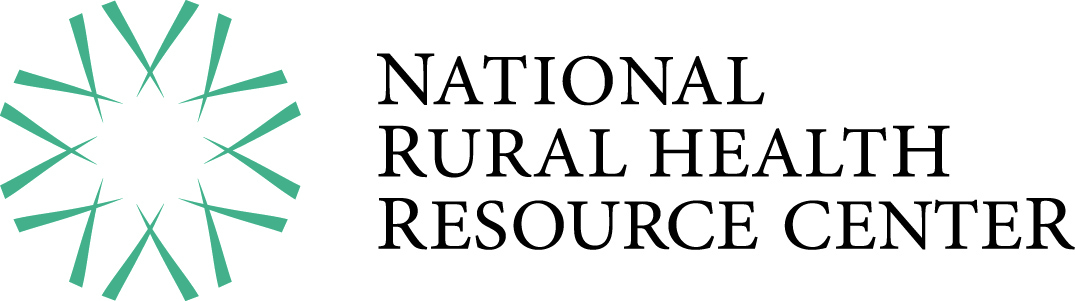 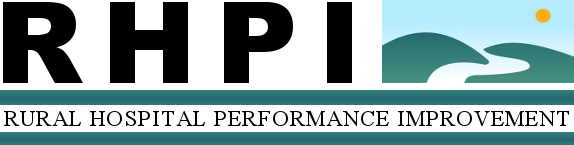 (Name) Hospital Pre-/Post-Project Outcomes Work SheetCEO: County/State: Project: Readmission Prevention PI ProjectConsultant: Completion Date: Anticipated Outcomes and Project Measures**Data will be used to determine project progress and outcomes, and impact of the program on the hospital.RHPI Standardized Data Request for All Projects****Data will be aggregated with other participating hospitals for the RHPI program evaluation, which is a return on community investment (ROCI) analysis.  The objective will be to determine program effectiveness.  Individual hospital data will not be released.Anticipated OutcomeSubmitted in Scope of Work MeasurePre-Project ValuesValues obtained from either the Consultant report or RHPI data requestPost-Project ValuesTo be completed concurrent to RAP interview, which will be scheduled 9 – 12 months post-projectPneumonia and COPD readmission rates will be within average to lower than State and National average as reported at the time closest to the RHPI reviewReadmission rate % for PN 3b and PN 6Decrease or remove the Hospitals’ liability for that extra financial loss.  (i.e. Increase revenues back to pre-penalty phase and reduce CMS financial penalty/payback)Net Patient RevenueCMS penalty / paybackMedicare Readmission Penalties by Hospital (September 2012) reported DCGH with a penalty of 1% less Medicare revenue due to Pneumonia readmission rates•Pneumonia Core Measures rate (PN 3b, PN 6) will be maintained at or higher than the National average Pneumonia Core Measures rate (PN 3b and PN 6)1. Pneumonia patients whose initial emergency room blood culture was performed prior to the administration of the first hospital dose of antibiotics2. Pneumonia patients given the most appropriate initial antibiotic(s)HCAHPS survey questions regarding discharge planning within average to higher than State average for rural hospitalsHCAHPS survey composites:RN CommunicationMedication CommunicationDischargeKey Financial IndicatorPre-Project ValuesReported by hospital on Nov 2013. Based on FY12 FinancialsPost-Project Values To be completed concurrent to RAP interview, which will be scheduled 9 – 12 months post-projectFY13Operating Revenue Net Patient RevenueTotal Operating ExpensesDays in Net Accounts ReceivableDays in Gross Accounts ReceivableDays Cash on HandTotal MarginOperating Margin